Online trainingAccess to online training: https://blackburn.melearning.university/user/self_registerCovid-19 specific coursesInfection and prevention awareness for front line staff – 2 hoursprevent covid-19 – 30mins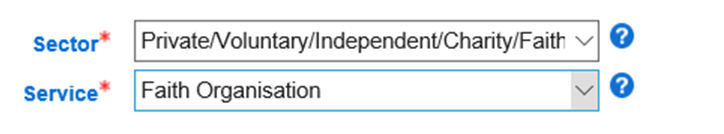 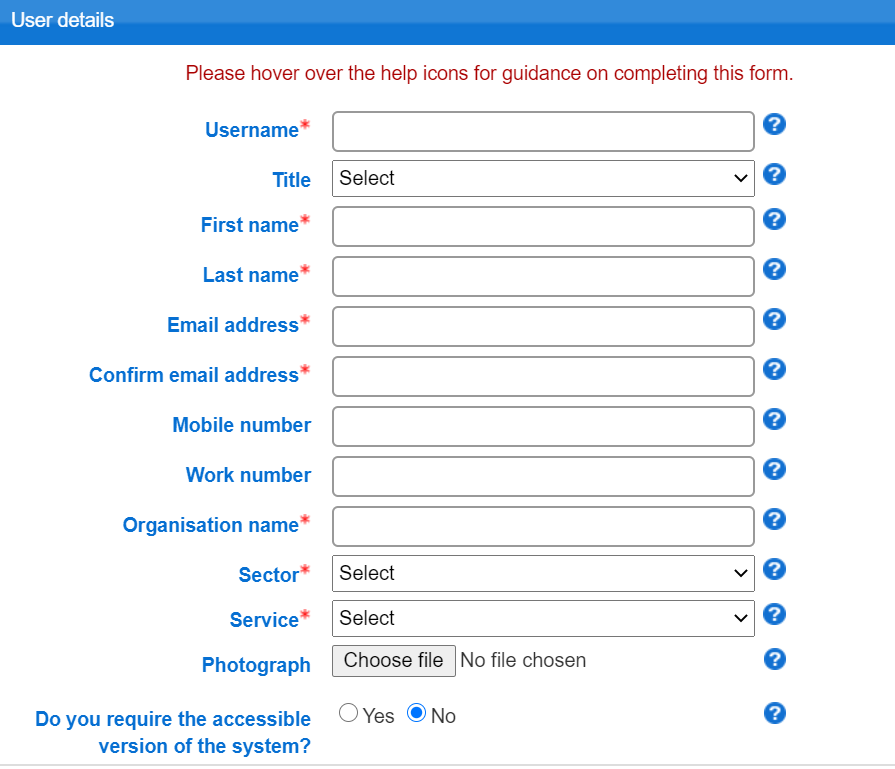 